非同期会議の議題 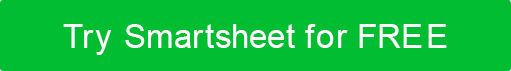 議題の詳細議題1 内容備考備考備考議題2 概要備考備考議題3 内容備考備考備考議題4 内容備考備考備考備考備考備考議題5 内容備考備考備考議題6 説明備考備考備考備考日付場所場所場所00/00/0000時間タイトルタイトルタイトル11:30ミーティングリーダーミーティングリーダーミーティングリーダー参加者会議リーダーのメール会議リーダーのメール会議リーダーのメール免責事項Web サイトで Smartsheet が提供する記事、テンプレート、または情報は、参照のみを目的としています。当社は、情報を最新かつ正確に保つよう努めていますが、本ウェブサイトまたは本ウェブサイトに含まれる情報、記事、テンプレート、または関連グラフィックに関する完全性、正確性、信頼性、適合性、または可用性について、明示的または黙示的を問わず、いかなる種類の表明または保証も行いません。したがって、お客様がそのような情報に依拠する行為は、お客様ご自身の責任において厳格に行われるものとします。